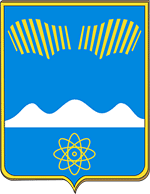 АДМИНИСТРАЦИЯ ГОРОДА ПОЛЯРНЫЕ ЗОРИ С ПОДВЕДОМСТВЕННОЙ ТЕРРИТОРИЕЙПОСТАНОВЛЕНИЕ«___»  июля  2021 г.					                                     № ___Об утверждении Комплексного плана мероприятийпо снижению численности животных без владельцевна территории муниципального образования г. Полярные Зори на 2021 годВ соответствии с Федеральным законом от 06.10.2003 № 131-ФЗ «Об общих принципах организации местного самоуправления в Российской Федерации» (с изменениями), Федеральным законом от 27.12.2018 № 498-ФЗ «Об ответственном обращении с животными и о внесении изменений в отдельные законодательные акты Российской Федерации» (с изменениями), Законом Мурманской области от 16.07.2019 N 2402-01-ЗМО «Об ответственном обращении с животными в Мурманской области» (с изменениями), Постановлением Правительства Мурманской области от 16.08.2019 № 383-ПП «Об утверждении Порядка осуществления деятельности по обращению с животными без владельцев в Мурманской области» (с изменениями), в целях повышения эффективности мер, направленных на снижение численности безнадзорных животных на территории муниципального образования город Полярные Зори п о с т а н о в л я ю:1. Утвердить Комплексный план мероприятий на 2021 год по снижению численности животных без владельцев на территории муниципального образования город Полярные Зори согласно Приложению № 1.2. Контроль за исполнением настоящего постановления возложить на заместителя главы города Полярные Зори с подведомственной территорией Гириновича И.С.3. Настоящее постановление вступает в силу со дня его официального опубликования.Глава города Полярные Зорис подведомственной территорией                                                              М.О. ПуховВизы:Правовой отдел ________________________Начальник МКУ «УГХ» _________________           Смирнов Л.Н.Дударёнок О.В.1 –дело, 1 – МКУ УГХПриложение № 1к постановлению администрации город Полярные Зори «____» июля 2021 г. № _____Комплексный план мероприятийпо снижению численности животных без владельцев на территории муниципального образования г. Полярные Зори на 2021№ п/пНаименование мероприятийСрок исполненияОтветственныйисполнительОжидаемый результат1.Заключение контракта с подрядной организацией по отлову и содержанию безнадзорных животныхЯнварь 2021 г.МКУ «УГХ»Заключение контракта с подрядной организацией на оказание услуг по отлову и содержанию безнадзорных животных2.Прием, обработка и передача в организацию по отлову заявок от населения на отлов безнадзорных животныхВ течение годаМКУ «УГХ»Заключение контракта с подрядной организацией на оказание услуг по отлову и содержанию безнадзорных животных3.Проведение мониторинга численности безнадзорных животныхЕжемесячноМКУ «УГХ»Планирование деятельности по отлову и содержанию на плановый период4.Анализ хода выполнения контракта в части соблюдения условий его исполнения подрядной организациейПостоянноМКУ «УГХ»Отсутствие фактов нарушения условий контракта5.Регулярная актуализация размещенной на официальном сайте администрации о:- телефонных номерах службы приема заявок на отлов безнадзорных животных;- результатах работы по снижению численности безнадзорных животных за истекший период времени (ежеквартально);- запланированных мероприятиях по отлову;- местонахождении приютов;ПостоянноАдминистрацияУвеличение численности населения, информированных о действующих нормативных правовых актах в части содержания, выгула, отлова и мерах безопасности6.Проведение информационно-разъяснительной работы с гражданами по вопросам содержания домашних животныхВ течение годаПо согласованиюПовышение культуры владельцев животных:- размещены соответствующие статьи в газетах;- беседы с родителями на классных часах и общих собраниях в общеобразовательных и дошкольных учреждениях о необходимости соблюдения Правил содержания собак и кошек.